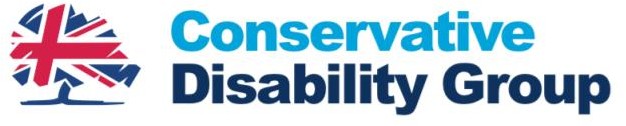                      Membership Application FormIf you require this application form in a more accessible format, please email: 
membership@conservativedisabilitygroup.com
CDG membership begins on 1 April each year and ends on 31 March the following year.Your DetailsTitle:Full Name:Address:Post Code:Tel: (Home)Tel: (Mobile)Email:Annual MembershipPlease tick the appropriate box:( ) 25 years and over £25( ) Under 25 £10( ) Additional Donation of £( ) I do not wish to be a member but wish to give a donation of £Conservative Party( ) I am a member of the Conservative Party( ) I am actively involved in my local Conservative Association, please name:Communication( ) I would like the CDG to communicate with me via email( ) I would like the CDG to communicate with me via mobile( ) I would like to be kept up to date with any reports that the CDG produces( ) I would like to receive future e-newsletters from the CDG( ) I would like to be kept up to date with the CDG’s future eventsPaymentPay online:Name of account: The Conservative Disability GroupSort Code: 01-30-99Account number: 01375059Thank you for joining the CDG and helping us to make the Conservative Party and politics more inclusive.Website:https://www.conservativedisabilitygroup.com 
Twitter:
https://twitter.com/The_C_D_G
The CDG are compliant with the GDPR Data Protection Act 2018. Please go to the privacy statement on our website via:https://www.conservativedisabilitygroup.com/cdgs-privacy-statementwhich explains how we use your data.Promoted & Published by the CDG.